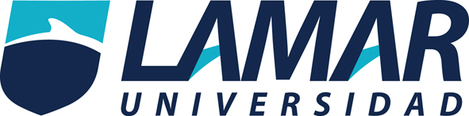 Monica Selena Moreno 1-AActividad 1Maestro: Daniel RojasMétodo de Billings. Esta consiste en observar tanto la consistencia como el olor del moco vaginal. En el momento de la ovulación este moco vaginal es transparente, elástico y abundante. Su efectividad es del 75% al 98.5% siempre que los datos se sepan entender.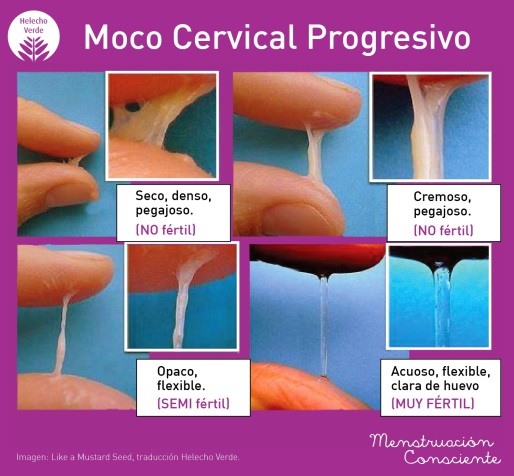 Método basado en la Temperatura Basal.El aumento en los niveles de progesterona por la ovulación provoca un aumento de la temperatura basal equivalente a no más de medio grado centígrado aproximadamente. Su efectividad es del 85% al 97% en condiciones normales.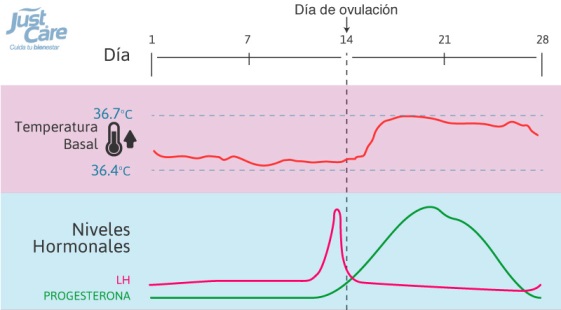 Método del Ritmo.Para hacer este método más confiable se debe tomar la temperatura oral, vaginal o anal diariamente por tres meses por la mañana, a la misma hora y antes de levantase. Su efectividad es del 85% al 97% en condiciones normales.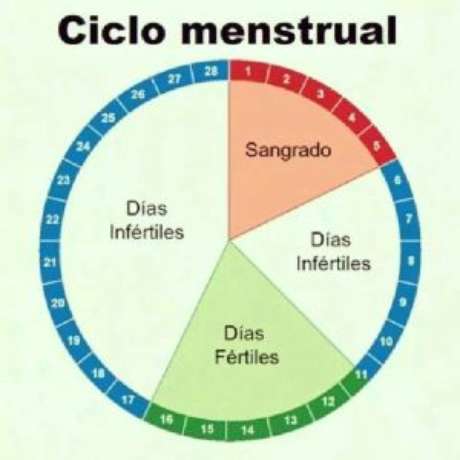 Método del Ritmo, Calendario u Ogino Kaus.El método del ritmo se basa en que la vida del ovocito es de 24-48 horas y la del espermatozoide de hasta 92 horas, por lo que si no se mantienen relaciones sexuales 5 días antes y 2 después de la ovulación no habrán posibilidades de embarazo. Su efectividad es del 65% al 85% en mujeres muy regulares y parejas disciplinadas que cumplen el periodo de abstinencia correctamente.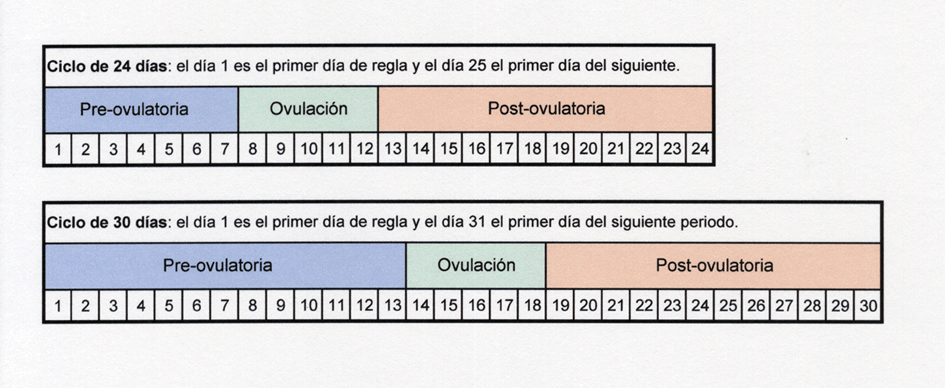 Método durante la Lactancia Materna.Sin embargo, después del sexto mes de vida del bebe o cuándo este mama menos de 6 veces al día, el método no es seguro ya que puede regresar la ovulación al cuerpo femenino. Su efectividad es del 95% si se mantiene la lactancia constante y exclusiva y no hay manifestaciones de menstruación.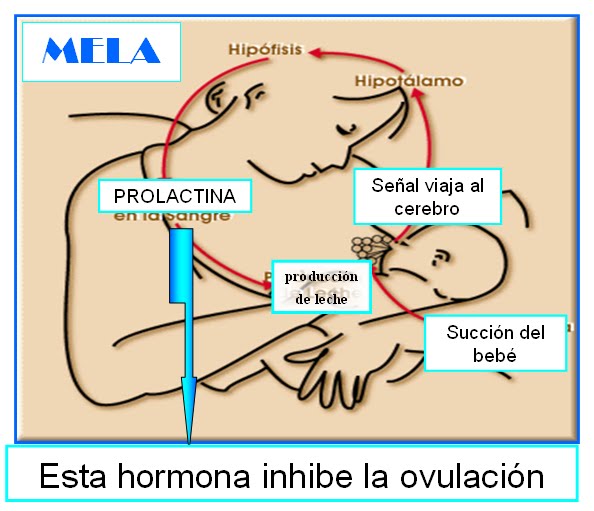 Método Sintotérmico.Dentro de los métodos naturales para el control de la natalidad, el método anticonceptivo sintotérmico es el de mayor eficacia, ya que combina varios métodos naturales a su vez. Su efectividad es del 97% si los todos los datos se interpretan correctamente.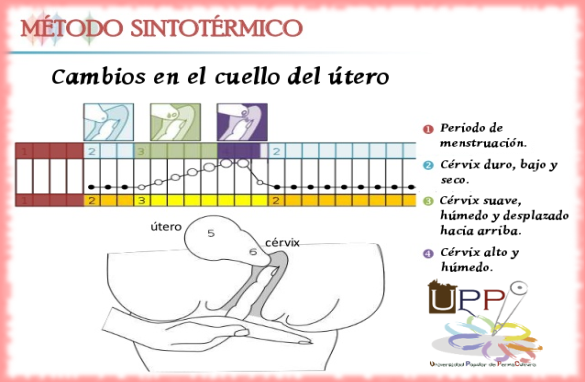 